Классный час «Что такое профессиональная этика и профессиональная непригодность?» в 10 классе(в рамках месячника )Люди отличаются друг от друга своими личными качествами. И среди этих качеств есть такие, которые являются профессионально ценными. Так, например, для водителя важны внимательность и собранность, быстрая реакция и способность четко действовать в экстремальных ситуациях; учитель должен обладать склонностью к работе с детьми и развитыми коммуникативными способностями; хирург должен быть решительным, аккуратным и точным.
Таким образом, для каждой профессии можно составить список, где будут указаны профессионально ценные качества. Любая профессиональная деятельность выдвигает определенные условия, требования с точки зрения необходимого уровня пригодности к ней, что накладывает ряд ограничений на выбор той или иной профессии. Если требования, предъявляемые профессией к человеку, совпадают с его личными качествами и возможностями, то тогда говорят о профессиональной пригодности.На классном часе поговорили что профессиональная пригодность в том, что специалист способен успешно освоить комплекс знаний, навыков и умений, творчески выполнять должностные функции, проявляя при этом самостоятельность, смелость и инициативу, испытывая чувство морального удовлетворения не только от результатов, но и от самого процесса деятельности.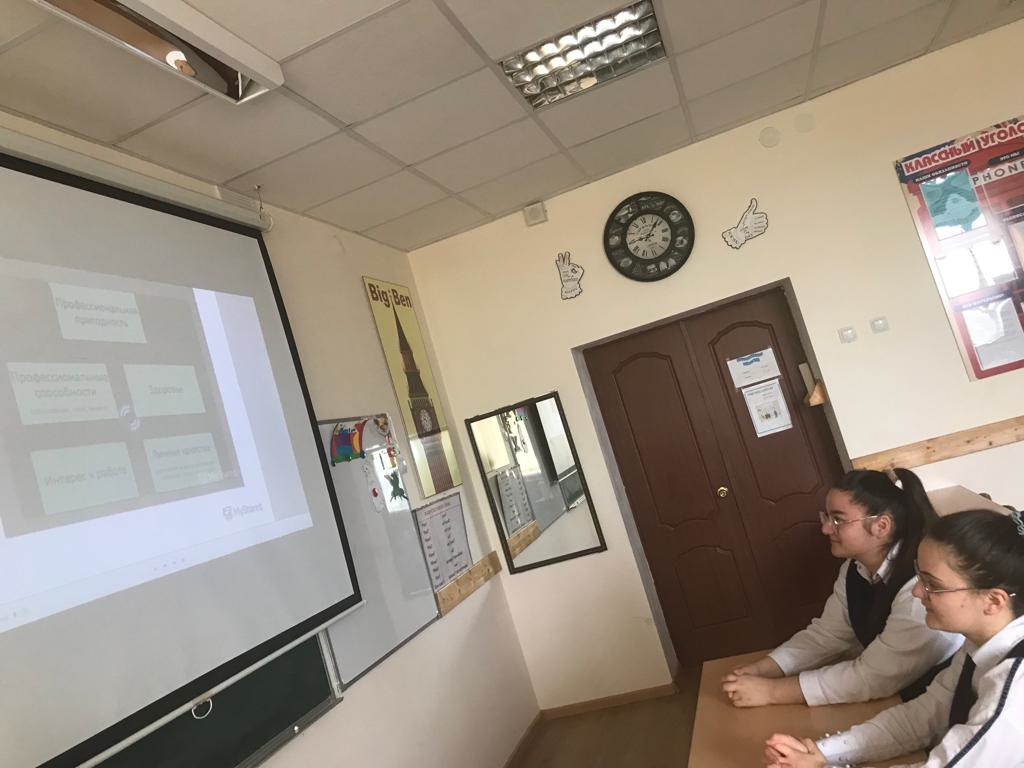 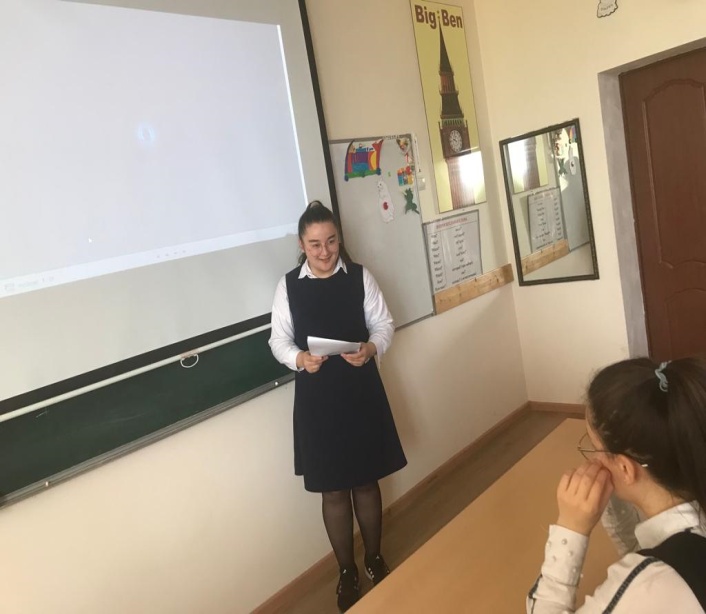 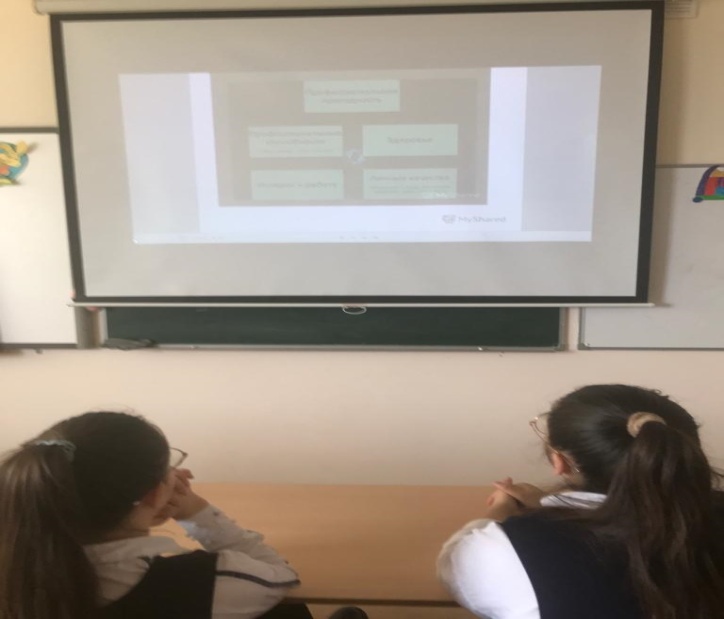 